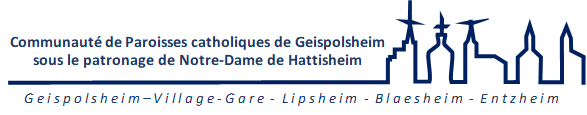 Préparation à la 1ère communion - Planning du 1er trimestre de l’année 2021/2022Groupe Geispolsheim VILLAGEDate 1ère communion : dimanche 8 mai ou dimanche 22 mai 2022 (au choix des familles).Contact : Marie AubéE-mail : marie.aube@free.fr        Tel : 06 86 38 25 90Date et HeureLieuRencontreSamedi 18 septembre18h30 - Sainte MargueriteMesse de rentrée avec bénédiction des cartablesSeptembre 25 septembre14h -16h Notre Dame de HattisheimRencontre de tous les groupes de la Communauté de paroissesParents et enfants.Dimanche 10 octobre 9h30- 12h00Ancienne école des garçons1ère rencontre suivie à 11h de la messe Ste Marguerite Accueil des reliques de Sainte OdileSamedi 16 octobre18h30 - Ste MargueriteMesse des famillesSamedi 13 novembre18h30 - Sainte MargueriteMesse des familles Dimanche 28 novembre9h30- 12h00Ancienne école des garçons2ème rencontre suivie à 11h de la messe Ste Marguerite 1er dimanche de l’Avent Samedi 11 décembre18h30 - Sainte Marguerite Messe des familles - Messe des lumièresSamedi 18 décembre 10 hSaint Pancrace - LIPSHEIMCélébration de la réconciliationVendredi 24 décembre18h -  Sainte Marguerite - VILLAGE18h -  Sainte Thérèse - GARE18h -  Saint Pancrace - LIPSHEIMMesse de Noël et des familles Dimanche 9 janvier9h30- 12h00Ancienne école des garçons3ème rencontresuivie à 11h de la messe Ste Marguerite EpiphanieSamedi 22 janvier18h30 - Sainte MargueriteMesse des familles 